В соответствии со статьей 78 Бюджетного кодекса Российской Федерации, Федеральным законом от 24.07.2007  N 209-ФЗ «О развитии малого и среднего предпринимательства в Российской Федерации», постановлением Правительства Российской Федерации от 18.09.2020 N 1492 «Об общих требованиях к нормативным правовым актам, муниципальным правовым актам, регулирующим предоставление субсидий юридическим лицам (за исключением субсидий государственным (муниципальным) учреждениям), индивидуальным предпринимателям, а также физическим лицам - производителям товаров, работ, услуг», в целях выполнения мероприятий муниципальной программой «Развитие и поддержка субъектов малого и среднего предпринимательства в монопрофильном муниципальном образовании Сланцевское городское поселение» на 2019-2025 годы, утвержденной постановлением администрации Сланцевского муниципального района от 24.10.2018 № 1400-п (с изменениями, внесенными постановлениями администрации изменениями  от 25.02.2019                № 211-п, от 09.04.2019 № 426-п и от 07.05.2019 № 604-п, от 30.09.2019                      № 1421-п, от 30.12.2019  № 2137-п, от 30.03.2020 № 422-п, от 08.04.2020                          № 456-п, от 27.07.2020 № 980-п, 15.12.2020 №1766-п) (далее Программа), администрация Сланцевского муниципального района    п о с т а н о в л я е т:1. Утвердить:1.1. Положение о порядке предоставления грантов (субсидий) начинающим субъектам малого предпринимательства согласно приложению  1.1.2. Положение о порядке предоставления субъектам малого и среднего предпринимательства субсидий для компенсации части затрат, связанных с уплатой лизинговых платежей и (или) первого взноса (аванса) по договору (договорам) лизинга, заключенному с российской лизинговой организацией в целях создания и (или) развития либо модернизации производства товаров (работ, услуг), согласно приложению  2.1.3. Положение о порядке предоставления субсидий субъектам малого и среднего предпринимательства для компенсации части затрат, связанных с приобретением оборудования, в целях создания, и(или) развития, и(или) модернизации производства товаров (работ и услуг)согласно приложению  3.2. Признать утратившими силу постановления администрации Сланцевского муниципального район от 10.04.2020 № 472-п «Об утверждении Положения расходования средств бюджета Сланцевского городского поселения в целях реализации мероприятий муниципальной программы «Развитие и поддержка субъектов малого и среднего предпринимательства в монопрофильном муниципальном образовании Сланцевское городское поселение» на 2019-2025 годы, от 13.06.2020 № 603-п «О внесении изменений в постановление администрации Сланцевского муниципального района от 10.04.2020 № 472-п «Об утверждении порядка расходования средств бюджета Сланцевского городское поселение», от 10.08.2020 № 1059-п «О внесении изменений в постановление администрации Сланцевского муниципального района от 10.04.2020 № 472-п «Об утверждении порядка расходования средств бюджета Сланцевского городское поселение».3. Постановление вступает в силу на следующий день после дня опубликования.4. Опубликовать постановление в официальном приложении к газете «Знамя труда» и разместить на официальном сайте администрации Сланцевского муниципального района Ленинградской области.5. Контроль за исполнением постановления возложить на заместителя главы администрации – председателя комитета финансов Сланцевского муниципального района Павлову Ю.В.Глава администрации муниципального образования                                                          М.Б.  Чистова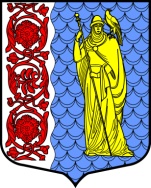 Администрация муниципального образованияСланцевский муниципальный район Ленинградской областиПОСТАНОВЛЕНИЕАдминистрация муниципального образованияСланцевский муниципальный район Ленинградской областиПОСТАНОВЛЕНИЕАдминистрация муниципального образованияСланцевский муниципальный район Ленинградской областиПОСТАНОВЛЕНИЕАдминистрация муниципального образованияСланцевский муниципальный район Ленинградской областиПОСТАНОВЛЕНИЕАдминистрация муниципального образованияСланцевский муниципальный район Ленинградской областиПОСТАНОВЛЕНИЕ08.04.2021№444-пОб утверждении порядка  расходования средств бюджета Сланцевского городского поселения в целях реализации мероприятий муниципальной программы «Развитие и поддержка субъектов малого и среднего предпринимательства в монопрофильном муниципальном образовании Сланцевское городское поселение»  на 2019-2025 годыОб утверждении порядка  расходования средств бюджета Сланцевского городского поселения в целях реализации мероприятий муниципальной программы «Развитие и поддержка субъектов малого и среднего предпринимательства в монопрофильном муниципальном образовании Сланцевское городское поселение»  на 2019-2025 годы